ПРОЕКТОб участии сельского поселения Микяшевский сельсовет муниципального района Давлекановский район Республики Башкортостан в Программе по реализации проектов развития общественной инфраструктуры, основанных на местных инициативах в 2022 году	В соответствии с Федеральным законом от 06.10.2003 №131-ФЗ «Об общих принципах организации местного самоуправления в Российской Федерации», Постановлением Правительства Республики Башкортостан от 19.04.2017 №168                  «О реализации на территории Республики Башкортостан проектов развития общественной инфраструктуры, основанных на местных инициативах», Совет сельского поселения Микяшевский сельсовет муниципального района Давлекановский район Республики Башкортостан  р е ш и л: 	1. Сельскому поселению Микяшевский  сельсовет муниципального района Давлекановский район Республики Башкортостан принять участие в Программе поддержки местных инициатив в Республике Башкортостан.	2. Настоящее решение обнародовать в здании администрации  сельского поселения Микяшевский  сельсовет муниципального района Давлекановский район Республики Башкортостан по адресу: Республика Башкортостан, Давлекановский район, с.Микяшево, ул.Центральная , 46 и в сети Интернет на официальном сайте Совета муниципального района Давлекановский район Республики Башкортостан в разделе «Поселения муниципального района» http://sovet-davlekanovo.ru/rural/myakashevskiy/4. Контроль за выполнением настоящего решения возложить на постоянную комиссию по бюджету, налогам, вопросам муниципальной собственности.Председатель Совета                                                                                 ФИОБашкортостан Республикаһы Дәγләкән районы муниципаль районының Мәкәш ауыл Советы  ауыл биләмәһе Советы453418, Дәγләкән районы,  Мәкәш ауылы,Үҙәк  урам,  46 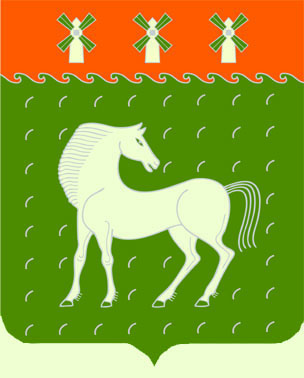 Советсельского поселения Микяшевский сельсовет муниципального района               Давлекановский район    Республики Башкортостан453418, Давлекановский район,с.Микяшевоул.Центральная, 46 